Οι αρμόδιες Υπηρεσίες για την υποβολή ενστάσεων είναι οι εξής: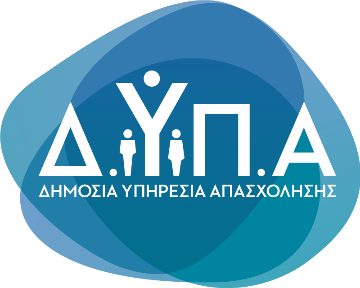 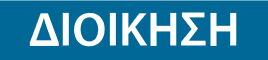 Τμήμα Επικοινωνίας &Δημοσίων ΣχέσεωνΑθήνα, 03.10.2022Αρμόδιες Υπηρεσίες ΔΥΠΑΣτοιχεία ΕπικοινωνίαςΠεριφερειακή Διεύθυνση Κεντρικής και Δυτικής ΜακεδονίαςΔωδεκανήσου 10 Α, Θεσσαλονίκη, Τ.Θ.: 19466, T.K. 54012Τηλ: 2313322544Email: n2643thessaloniki@dypa.gov.grΠεριφερειακή Διεύθυνση Ηπείρου3ο χλμ. Ιωαννίνων-Αθηνών, Ιωάννινα, Τ.Θ.: 70 T.K. 45003, Τηλ: 2651370300, -307Email: n2643ioannina@dypa.gov.grΠεριφερειακή Διεύθυνση ΘεσσαλίαςΕρμογένους 10, Λάρισα, Τ.Κ. 414 47Τηλ: 2410564508Email: n2643larissa@dypa.gov.grΠεριφερειακή Διεύθυνση ΚρήτηςΛεωφόρος Κνωσού και Νάθενα 255β, Ηράκλειο Κρήτης, Τ.Θ. 1920, Τ.Κ. 71409Τηλ: 2810323247Email: n2643kriti@dypa.gov.grΠεριφερειακή Διεύθυνση ΠελοποννήσουΑθηνών 89, Πάτρα, Τ.Κ. 26500Τηλ: 2610966712,  -722, -731Email: n2643patra@dypa.gov.grΠεριφερειακή Διεύθυνση Ανατολικής Μακεδονίας – Θράκης  Περιγιάλι 2, Καβάλα, Τ.Κ. 65201Τηλ: 2510227997Email: n2643kavala@dypa.gov.grΚΠΑ2 ΚομοτηνήςΧίλια Δένδρα, Κομοτηνή, Τ.Θ. 126, Τ.Κ. 69100Τηλ: 2531022717Email: n2643komotini@dypa.gov.grΚΠΑ2 ΛαμίαςΣτυλίδος 93, Μεγάλη Βρύση, Λαμία, Τ.Κ. 35100Τηλ: 2231044381Email: n2643lamia@dypa.gov.grΚΠΑ2 ΤρίποληςΤέρμα Καραϊσκάκη, Τρίπολη, Τ.Κ.  22100Τηλ: 2721022530Email: n2643tripoli@dypa.gov.grΚΠΑ2 ΚοζάνηςΝ. Πλακοπίτη 6, Κοζάνη, Τ.Κ. 50131Τηλ: 2461041729Email: n2643kozani@dypa.gov.grΚΠΑ2 ΡόδουΘ. Σοφούλη 93, Ρόδος, Τ.Κ. 8510Τηλ: 224144590, -594Email: n2643rodos@dypa.gov.grΚΠΑ2 ΜυτιλήνηςΤερπάνδρου 2, Μυτιλήνη, Τ.Κ. 81100Τηλ: 2251045801Email: n2643mitilini@dypa.gov.grΚΠΑ2 ΣύρουΝεωρίου 10, Ερμούπολη Σύρου, Τ.Κ. 84100Τηλ: 2281088609Email: n2643syros@dypa.gov.gr